П О С Т А Н О В Л Е Н И ЕГЛАВЫ МУНИЦИПАЛЬНОГО ОБРАЗОВАНИЯ«ТИМИРЯЗЕВСКОЕ СЕЛЬСКОЕ ПОСЕЛЕНИЕ»16.09.2016 г.                                                                                        № 93В соответствии с Федеральным законом от 25.07.2002 № 114-ФЗ «О противодействии экстремистской деятельности», Уставом муниципального образования «Тимирязевское сельское поселение»ПОСТАНОВЛЯЮ:Внести изменения в «Объемы и источники финансирования Программы», изложить их в следующей редакции:- средства республиканского бюджета – 27 000,00 рублей;- средства районного бюджета – 3,0 рубля;- средства  местного бюджета – 0,00 рублей.в том числе по годам:2014 год – без финансирования;2015 год – без финансирования;2016 год – 27 003,00 рублей.Направить данные денежные средства на реализацию п. 9 «Обеспечение антитеррористической защищенности проведения массовых, культурных и спортивных мероприятий» «Основных программных мероприятий» на приобретение метало детекторов.Контроль за исполнением настоящего постановления оставляю за собой И.О. Главы муниципального образования                            В.К.ТутаришевОтпечатано 3 экземпляра:1 экз.- общий отдел; 1 экз.- архив; 1 экз.- бухгалтерия.Подготовил:Начальник финансового отдела                                                                                 Н.В.ОбразцоваСоглосовано:Российская ФедерацияРеспублика АдыгеяАдминистрациямуниципального образования«Тимирязевское сельское поселение»РА, 385746, п.Тимирязева,ул.Садовая, 14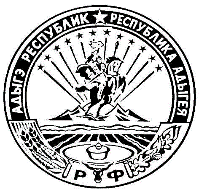 Тел.: 8(87777) 5-64-38Урысые ФедерациерАдыгэ РеспубликТимирязевскэ  къуаджепсэупIэм и гъэсэныгъэмуниципальнэ администрациерАР-м, 385746, п.Тимирязевэ,ур.Садовэр, 14«О внесении изменений в Постановление Главы №268 от 03.12.2013г «Об утверждении муниципальной целевой программы по профилактике и противодействию   проявлениям экстремизма, терроризма и межнациональной розни в муниципальном образовании «Тимирязевское сельское поселение» на 2014 - 2016 годы»Начальник общего отдела                                                                                         Н.С.Дегтярева